Materials list - Animal Footprints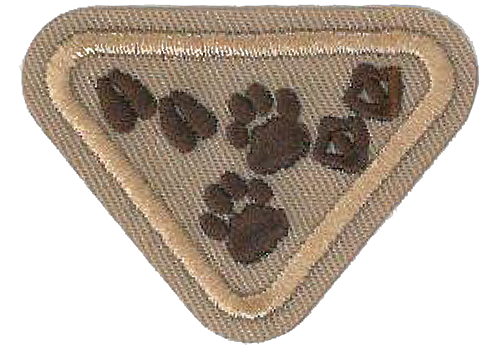 Worksheet printed outPlaydough (or from PDF recipe)Printable Tracks Game (PDF)